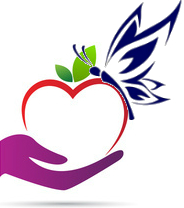 ТАЛАНТЛИВАЯ МОЛОДЕЖЬ КУБАНИМинистерство образования и науки Краснодарского краяУправление образования администрации г. АрмавираАрмавирский социально-психологический институтДЕСЯТАЯ ЮБИЛЕЙНАЯ РЕГИОНАЛЬНАЯ ОЛИМПИАДАОчный этапПСИХОЛОГИЯ9 классИнструкция по выполнению работы Каждое задание следует внимательно прочесть. Внимательно изучите задание, проанализируйте ход ваших рассуждений, приведших вас к выбору данного ответа. Это придаст вам уверенности. На выполнение каждого задания отводится 15 минут, на все задания – 1,30 минут. Успеха!Оценка баллов проводится по следующей системе: 0 -	неудовлетворительно (от 11 ошибок и более) 1 -	удовлетворительно (допускается от 6 до 10 ошибок) 2 -	хорошо (допускается 5 ошибок) 3 -	отлично (допускается 1-3 ошибки)Желаем успеха!© АСПИ, 2016Олимпиада			ПСИХОЛОГИЯ			9 классЗадание №1. Исходя из определения «Гигиена – наука, изучающая влияние факторов внешней среды на организм человека с целью оптимизации благоприятного и профилактики неблагоприятного воздействия», Вам предлагается:Доказать верность девиза «Чистота – залог здоровья» на примере соблюдения чистоты кожи, зубов, волос, одежды и обувиПеречислить и привести примеры 3-х групп факторов внешней среды, влияющих на здоровье человека:© 2016  Учебно-методический отдел АСПИ                                   копирование не допускаетсяОлимпиада			ПСИХОЛОГИЯ			9 классЗадание №2. Составьте определение понятия «Экологическая безопасность» из представленных ниже отдельных частей (фрагментов), выбрав правильные.а) совокупность природных …;б) и других условий …;в) проживающего на данной территории населения …;г) социальных, технических …;д) обеспечивающих качество жизни и …;е) безопасность жизни и деятельности …;ж) одна из составляющих национальной безопасности …;Задание №3. Познакомьтесь с приведенными точками зрения. Согласны ли вы, что принцип детерминизма в психологии исчерпал себя как научная парадигма? Приведите аргументы «за» и «против».К. Роджерс, основываясь на своей терапевтической практике, пришел к выводу, что чем дальше и успешнее идет процесс терапии, тем менее предсказуемо поведение; предсказуемое поведение характерно для психики неполноценных людей в силу их ригидности. Это заставило К. Роджерса высказаться против общепринятого утверждения о том, что целью психологии является предсказание и контроль над человеческим поведением…© 2016  Учебно-методический отдел АСПИ                                   копирование не допускаетсяОлимпиада			ПСИХОЛОГИЯ			9 классЗадание №4. Выберите правильный ответ из предложенных вариантов и подчеркните его1. Наука, изучающая развитие личности в обществе, развитие социальной группы и межгрупповые отношения :силософиясоциологиясоциальная психология2. Важнейшими элементами психологической структуры личности по С.Л.Рубинштейну являются … способности; направленность; темперамент; характер; все ответы верны; 2.	 Личность — это... совокупность относительно устойчивых свойств и склонностей индивида, которые отличают его от других; это комбинация всех относительно устойчивых индивидуальных различий, поддающихся измерению; рефлексивный образ «Я»; индивидуально выраженное всеобщее; все ответы верны; © 2016  Учебно-методический отдел АСПИ                                   копирование не допускаетсяОлимпиада			ПСИХОЛОГИЯ			9 класс3.	 Источниками социализации выступают... семейный и другие социальные институты, прежде всего система образования, обучения и воспитания; первичный опыт, связанный с периодом раннего детства, сформированием основных психических функций и элементарных форм общественного поведения; процессы саморегуляции, соотносимые с постепенной заменой внешнего контроля индивидуального поведения на внутренний самоконтроль; все ответы верны; все ответы неверны.4.	 В становлении личности участвуют механизмы...сдвига мотива на цель; идентификации; освоения социальных ролей; все ответы верны; 5. Психическое отражение окружающей действительности в форме переживаний, связанных с удовлетворенной или неудовлетворенной потребностью:высшие чувства эмоции сознание подсознание интуиция6. Бескорыстное оказание помощи :эгоизмальтруизмэнтузиазм7. На стык, каких двух наук возникла социальная психология:психология и биологияпсихология и социологияпсихология и медицина© 2016  Учебно-методический отдел АСПИ                                   копирование не допускаетсяОлимпиада			ПСИХОЛОГИЯ			9 класс8.  Сложный многоплановый процесс установления и развитие контактов между людьми называется:конфликтобщениеобучениерыночные отношение9. Какой тип конфликта не обусловлен  межперсональными отношениями :внутриличностныйличностно-групповоймежгрупповой10. Какой  стиль  поведения  в конфликте реализуется  в ситуации  не затрагивающей  прямых интересов сторон:сотрудничествостиль компромиссастиль приспособлениястиль уклонения11. Процесс закономерного изменения личности, как системного качества  индивида  в результате социализации:развитие личностиконфликтлидерстворуководство12. Восприятие, понимание и оценка  людьми социальных объектов :коммуникацияинтеракциисоц. перцепциясоциальный фактор© 2016  Учебно-методический отдел АСПИ                                   копирование не допускаетсяОтвет:Ответ:Биологические факторы -Физические факторы - Физические факторы - Химические факторы - Химические факторы - Ответ:Ответ: